Государственное бюджетное общеобразовательное учреждение 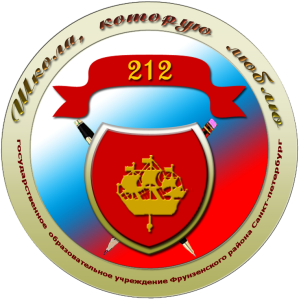 средняя общеобразовательная школа  № 212Фрунзенского района Санкт-ПетербургаСанкт-Петербург, 192283, ул. Я.Гашека, д.9, корп.2,                                                                Тел. 771-87-67 http://school212.ru                                                                                                                                Факс:771-87-67 e-mail: school212@edu-frn.spb.ru Районный конкурс  детского творчества «ДОРОГА И МЫ»  (2013 – 2014 учебный год) Номинация: «Литературное творчество» (тема: «Дорога в школу»)ДОРОГА В ШКОЛУ С АНГЕЛОМ-ХРАНИТЕЛЕМАвтор:   Рублёва ЕкатеринаДмитриевна 10 «А» классПедагог: Казёнкина Татьяна Николаевна, педагог-организатор, педагог дополнительного образованияДорога в школу с ангелом-хранителемЖил-был мальчик Саша. В большом городе, где быстрый темп жизни затягивает жителей во всю его  суету. Как-то раз Саша отправился в школу. Путь был неблизкий, и  ему много предстояло  пройти: скользкую дорогу, светофоры и, спешащих на работу, людей. Как всегда он торопился, забыв об осторожности. Надев наушники  и  не завязав шнурки, ведь так идти гораздо круче, Саша выбежал на улицу.  Вылетев из парадной, подросток не заметил ни огромных сугробов справа и слева, из-за которых ничего  не видно, не услышал гудок машины, на которой ехал по двору сосед, слишком поздно увидевший  мальчика. И случилось бы непоправимое,  но… Саша почему-то на секунду застыл, как будто врезался в невидимое препятствие. «Не иначе как ангел хранитель постарался! Осторожнее! На Бога надейся, а сам не плошай!»- выкрикнул сосед.  Санёк, конечно же,  ему не поверил, но в отражении на лобовом  стекле  машины, кроме своей ухмылки увидел чьё-то грустное лицо. Саше предстояло перейти ещё две дороги, а время катастрофически быстро убегало, и он решил сократить путь, не дойдя до пешеходного перехода. Машин не видно, инспектора тоже. Что же мешает? И Саша побежал. Откуда-то поехали машины. Их сигналы оглушили его даже через наушники, а подлые шнурки поставили ему подножку…  И он полетел. В прямом смысле его ангел-хранитель подставил крылья и перенёс  нарушителя на другую сторону дороги.  «Ладно, следующую дорогу перейду на перекрёстке», - подумал Саша. На  перекрёстке  подростка  ожидал зелёный мигающий сигнал светофора. Набравшись смелости,  он быстро побежал через дорогу – вот ещё ждать следующего зелёного! Под горку к перекрёстку неслась огромная пожарная машина. Не заметить её было невозможно, но Саша очень торопился.  Боковым зрением он увидел мчащийся ужас. Страх парализовал его, и мальчик упал. Уставший ангел-хранитель НЕ УСПЕЛ…  Саша закричал и …ПРОСНУЛСЯ.  	В этот день Саша не нарушил ни одного правила дорожного движения. Как ни странно, он никуда не опоздал. Вечером, ложась спать, Саша прислушивался к своим новым ощущениям. Оказалось, совсем не трудно соблюдать правила. Надо будет научить и друга Андрюху.    И уже сквозь  сон он увидел улыбающееся отдохнувшее лицо своего ангела-хранителя.